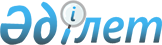 Денисов аудандық мәслихатының кейбір шешімдерінің күші жойылды деп тану туралыҚостанай облысы Денисов ауданы мәслихатының 2018 жылғы 15 наурыздағы № 175 шешімі. Қостанай облысының Әділет департаментінде 2018 жылғы 10 сәуірде № 7688 болып тіркелді
      "Құқықтық актілер туралы" 2016 жылғы 6 сәуірдегі Қазақстан Республикасы Заңының 46-бабы 2-тармағының 4) тармақшасына сәйкес, Денисов аудандық мәслихаты ШЕШІМ ҚАБЫЛДАДЫ:
      1. Денисов аудандық мәслихатының мынадай шешімдерінің күші жойылды деп танылсын:
      2015 жылғы 19 маусымдағы № 66 "Жер салығының базалық салық мөлшерлемелерін түзету туралы" шешімінің (Нормативтік құқықтық актілерді мемлекеттік тіркеу тізілімінде № 5728 болып тіркелген, 2015 жылғы 15 шілдеде "Әділет" ақпараттық-құқықтық жүйесінде жарияланған);
      2016 жылғы 1 сәуірдегі № 17 "Мәслихаттың 2015 жылғы 19 маусымдағы № 66 "Жер салығының базалық салық мөлшерлемелерін түзету туралы" шешіміне өзгерістер енгізу туралы" шешімінің (Нормативтік құқықтық актілерді мемлекеттік тіркеу тізілімінде № 6322 болып тіркелген, 2016 жылғы 18 мамырда "Әділет" ақпараттық-құқықтық жүйесінде жарияланған).
      2. Осы шешім алғашқы ресми жарияланған күнінен кейін күнтізбелік он күн өткен соң қолданысқа енгізіледі.
      КЕЛІСІЛДІ
      "Денисов ауданының жер қатынастары
      бөлімі" мемлекеттік мекемесінің басшысы
      ______________________ С.А. Жанғабулов
      КЕЛІСІЛДІ
      "Қазақстан Республикасы Қаржы
      министрлігінің Мемлекеттік кірістер комитеті
      Қостанай облысы бойынша Мемлекеттік кірістер
      департаментінің Денисов ауданы
      бойынша Мемлекеттік кірістер басқармасы"
      республикалық мемлекеттік мекемесінің басшысы
      __________________________ С.Н. Жалаушыбаев
					© 2012. Қазақстан Республикасы Әділет министрлігінің «Қазақстан Республикасының Заңнама және құқықтық ақпарат институты» ШЖҚ РМК
				
      Аудандық мәслихаттың
кезекті тоғызыншы
сессиясының төрағасы

С. Шерер

      Денисов аудандық
мәслихатының хатшысы

А. Мұрзабаев
